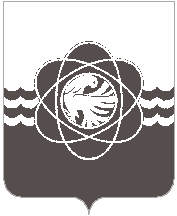 П О С Т А Н О В Л Е Н И Еот 05.02.2021  № 65	В связи с кадровыми изменениямиАдминистрация муниципального образования «город Десногорск» Смоленской области постановляет:	1. Внести в постановление Администрации муниципального образования «город Десногорск» Смоленской области от 13.12.2019 № 1390 «Об утверждении Состава эвакуационной комиссии муниципального образования «город Десногорск» Смоленской области, Положения об эвакуационной комиссии муниципального образования «город Десногорск» Смоленской области и признании утратившими силу некоторых правовых актов Администрации муниципального образования «город Десногорск» Смоленской области»         (в ред. от 02.03.2020 № 200) в приложение № 1 «Состав эвакуационной комиссии муниципального образования «город Десногорск» Смоленской области» следующие изменения:	1.1. Исключить из Состава эвакуационной комиссии муниципального образования «город Десногорск» Смоленской области:	- Горбатовскую Юлию Викторовну;	- Рындо Ларису Павловну;	- Челядину Наталью Анатольевну.	1.2. Включить в Состав эвакуационной комиссии муниципального образования «город Десногорск» Смоленской области:	- Воловик Светлану Николаевну – начальника миграционного пункта ОМВД России по г. Десногорску Смоленской области – начальником группы учета эвакуируемого населения и информирования;- Кирилову Екатерину Владимировну – ведущего специалиста по управлению муниципальным имуществом Комитета имущественных и земельных отношений Администрации муниципального образования «город Десногорск» Смоленской области - начальником группы учета эвакуации материальных и культурных ценностей;	- Новикова Кирилла Витальевича – ведущего специалиста, инженера-сметчика  Комитета по городскому хозяйству и промышленному комплексу Администрации муниципального образования «город Десногорск» Смоленской области – заместителем начальника группы учета эвакуации материальных и культурных ценностей.2. Отделу информационных технологий и связи с общественностью                            (Е.М. Хасько) разместить настоящее постановление на официальном сайте Администрации муниципального образования «город Десногорск» Смоленской области в сети Интернет.3. Контроль исполнения настоящего постановления возложить на заместителя Главы муниципального образования по социальным вопросам – председателя эвакуационной комиссии муниципального образования «город Десногорск» Смоленской области                 А.А. Новикова и начальника Муниципального бюджетного учреждения «Управление по делам гражданской обороны и чрезвычайным ситуациям» муниципального образования «город Десногорск» Смоленской области А.К. Воронцова.Глава муниципального образования«город Десногорск» Смоленской области 	                                     А.Н. ШубинО внесении изменений в постановление Администрации муниципального образования «город Десногорск» Смоленской области от 13.12.2019         № 1390 «Об утверждении Состава эвакуационной комиссии муниципального образования «город Десногорск» Смоленской области, Положения об эвакуационной комиссии муниципального образования «город Десногорск» Смоленской области и признании утратившими силу некоторых правовых актов Администрации муниципального образования «город Десногорск» Смоленской области»